Załącznik nr 5b do SIWZSzkoła Podstawowa  im. A Grubby w OtłowcuSzkoła Podstawowa  im. A Grubby w OtłowcuSzkoła Podstawowa  im. A Grubby w OtłowcuSzkoła Podstawowa  im. A Grubby w OtłowcuSzkoła Podstawowa  im. A Grubby w OtłowcuSzkoła Podstawowa  im. A Grubby w OtłowcuSzkoła Podstawowa  im. A Grubby w OtłowcuLp.NazwaOpisIlośćCena brutto                  w PLNWartośćw PLNZdjęcie poglądowe39.Zakup urządzenia wielofunkcyjnegoFunkcje urządzenia: DrukarkaFunkcje urządzenia: KopiarkaFunkcje urządzenia: SkanerParametry kopiowania: -Prędkośćkopiowania 36 kopii/min                                              Rozdzielczość kopiowani Skan- 1200x600dpi Zmiejszanie/powiększanie-25%-400%co 1% Kopiowanie wielokrotne TAK(99) Kopiowanie N na 1 str.(2 na 1 str., 4 na 1str. -TAK                                                                       Parametry skanowania: Rozdzielczość skanowania  - Optyczna 1200 x 1200 dpi  -Interpolowana 19,200 x 19,200 dpiRodzaj druku: LaserowyDruk w kolorze: TakObszar zastosowań: BiuroObszar zastosowań: Grupy roboczeObsługiwane systemy Windows® Macintosh®Operacyjne: Format: A4Maks. prędkość druku w czerni: 7 str/minObciążenie miesięczne: 50000 arkuszy/miesiącDruk dwustronny: AutomatycznyZainstalowana pamięć: 64 MBMaksymalna pamięć: 320 MBJęzykdrukarki PCL-BR- Script 3 , Epson FX 850, IBM Pro-Printer XLPodajnik papieru 250 arkuszy                           Podajnik wielofunkcyjny 50 arkuszy                     Podajnik dokumentów ADF 35                      Odbiornik papieru 150 arkuszy                  Materiały eksploatacyjne DR-3300 bęben do 30 000 zadań	1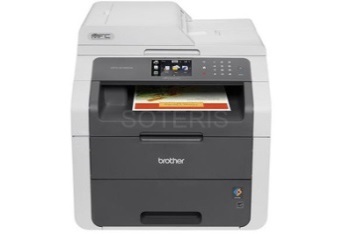 